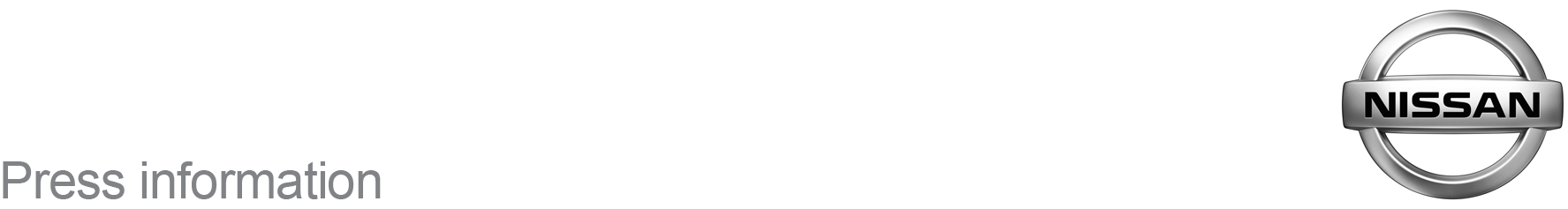 For Immediate Release[TOWN/CITY] Dealership’s ‘Simply Amazing’ All-Electric Nissan LEAF Just Got Even More Impressive[TOWN/CITY] drivers who are considering making the switch to a pure-electric car now have even more reason to get behind the wheel of the award-winning Nissan LEAF at their local Nissan dealership.Brand new versions of the all-electric, five-door hatchback have been announced and the order books are now open at [DEALERSHIP NAME], located on [ADDRESS LINE 1].Due to arrive at the dealership this summer, the new versions evolve the Nissan LEAF, making the ‘Simply Amazing’ EV even more appealing with the availability of more range, connectivity and power. In addition to the existing LEAF line-up, customers can now order the LEAF 3.ZERO and the 3.ZERO e+ Limited Edition.The LEAF 3.ZERO features a new 8-inch infotainment screen enabling additional connectivity services, such as door-to-door navigation, new body colours and two-tone colour combinations, while the 3.ZERO e+ Limited Edition features a higher output capable of delivering 160 kW (217 PS) of power; 340Nm of torque; and a longer driving range expected to be up to 239 miles from a single charge of the 62 kWh capacity battery.Only 5,000 LEAF 3.ZERO e+ Limited Edition will be produced for Europe. Its increase in power, which provides improved acceleration, and range, are an Intelligent Power-enhanced high-capacity battery and more powerful motor.[NAME], [JOB TITLE], said: “Since we launched the new Nissan LEAF last year, it’s been immensely popular with our customers. With their improved specification, these new versions will make the LEAF even more sought after. As a result, we’re expecting to see even more local drivers make the switch to the pure-electric LEAF. As Nissan says, it really is ‘Simply Amazing’!“For anyone who’s interested, we urge them to get in touch as soon as possible. With its increased range and power, the LEAF ZERO e+ Limited Edition in particular is going to be in high demand and we wouldn’t want any of our customers to miss out on what will certainly be one of the most advanced and usable all-electric vehicles available.”Including the £3,500 UK Government Plug-in Car Grant, the LEAF 3.ZERO is priced from £31,095, while the Nissan LEAF 3.ZERO e+ Limited Edition starts from £37,105. The LEAF 3.ZERO will launch in May with the Limited Edition version following during summer.The epitome of Nissan Intelligent Mobility, the Nissan LEAF was the most popular EV in Europe in 2018. Its advanced specification demonstrates Nissan’s vision for the future in terms of smarter, safer, easier and more exciting driving. For example, both LEAF 3.ZERO models will feature the critically acclaimed e-Pedal and ProPILOT Intelligent Driving technologies.The e-Pedal is a new driving sensation for many, allowing the driver to start, accelerate, decelerate and stop using only the accelerator pedal. This delivers a seamless, smooth drive and maximum control to the driver through enhanced pedal feedback.ProPILOT is an advanced driving assistance technology which works on single-lane highways. A ‘hands-on, eyes-on’ system, it allows the car to stop, restart and stay centred in its lane in higher-speed cruising and lower-speed congested traffic scenarios. The technology reduces driving stress and fatigue, enhancing driver confidence behind the wheel.To find out more about the Nissan LEAF and the new versions, visit [DEALERSHIP NAME], on [ADDRESS LINE 1, TOWN], or call the showroom on [TEL].-ends-